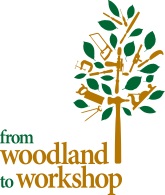 APPLICATION FORM  MAY & SEPTEMBER 2022 & FUTURE DATESWOODLAND HERITAGE ‘FROM WOODLAND TO WORKSHOP’ ™COURSESVenue:WHITNEY SAWMILLS & JOINERY WORKSHOP&THE DUCHY of CORNWALL WOODLANDS, HEREFORDSHIRESurname: ………………….………………………………………………….….…..Mr/Mrs/Ms…………...……………………………..Full Name: ……….……….…….…………………………………………………….………………………………………………..…………...Address: …………………………………………………………....…………….…….…………………………………………………………….…………….................................................................……………….….…...…………………………………………..………….County: ….…………...……....……………………………………………….…………...... Postcode:…………….....…………..…….Tel: ……………………….………………………..…………….Mobile: ……………………………………………….………………………..Email: ...……………..….…………………………………………………………………………....……………………………………………….Organisation: …………..…………………………………………………………………………...……………………………………………..Nature of Business: ………………………………………………......…………………………...…………………………………………..………………………………………………………………………………….………………………….……...………………………………………………………………………………………………………………………….………………………….……...………………………………………………………………………………………………………………………….………………………….……...………………………………………………………………………………………………………………………….………………………….……...………………………………………Current Position: ………...……………………….….….…………………......................................................................Previous Experience: ….…….…………………………...…………………………………………………………………………………….………………………………………………………………………………….………………………….……...………………………………………………………………………………………………………………………….………………………….……...………………………………………………………………………………………………………………………….………………………….……...………………………………………………………………………………………………………………………….………………………….……...………………………………………………………………………………………………………………………….………………………….……...………………………………………………………………………………………………………………………….………………………….……...…………………………………………………………………………………………………..…………………………………………………….…continue overleaf if requiredQualifications: ……………………………………..………..…………………………………………………………………………………….………………………………………………………………………………….………………………….……...………………………………………………………………………………………………………………………….………………………….……...………………………………………………………………………………………………………………………….………………………….……...………………………………………………………………………………………………………………………….………………………….……...………………………………………Age:      18 – 24 [    ]      25 – 34 [    ]    35 – 44 [    ]     45 – 54 [    ]     55 – 64 [    ]   65  – 75 [    ]Dietary Requirements: ………...……………....................................…………………………………….……………………….………………………………………………………………………………………….………………………………………………………………….Medical Conditions: Due to the nature of the course participants should have a reasonable level of fitness ………………………………..…………………………………………………………….……………………………………………...... ……………………………..………….…………………………………………………….…………...….…………..………………….…………..……………………………………………………………………………………………………………………………………………………………..Please feel free to add any additional information that you feel might support your application.………………………….………………………….……...……………………………………………………………………………………………………………………………………….………………………….……...……………………………………………………………………………………………………………………………………….………………………….……...……………………………………………………………………………………………………………………………………….………………………….……...……………………………………………………………………………………………………………………………………….………………………….……...…………………………………………………………………………………………………………………………………………………………………………………………………………………………………………………………………………………………    Grants and BursariesWould you like to be considered for a bursary/grant	 			 		    YES / NOGrants of up to a maximum of £500 are available for two places on each course and applications will be considered on individual merit. The grant funded places are highly competitive so we would also recommend, if applicable, speaking to an employer or seek local funding with which we will be happy to help.  Guidelines for grants/bursaries can be found: https://www.woodlandheritage.org/grants-busaries-awards All requests for grant support must include a completed grant application form which can be obtained by emailing office@woodlandheritage.orgEquipment:  Suitable stout footwear, wet weather clothing and a change of shoes will be essential for your comfort and safety - please kindly ensure that you are suitably prepared for all weather conditions.  Accommodation:  For convenience we suggest you are based in Hay-on-Wye, but please do not book your accommodation until your place on a course has been confirmed.   Registration:  Prompt at 9.15 am on Day 1 at Whitney Sawmills & Joinery Workshop. The course will finish at approx. 4.30pm on Day 3 of the course. Directions and joining information will be sent to you once your place has been confirmed.Course Fee:  £650 to include a year's free membership of Woodland Heritage; refreshments, picnic lunches for all three days, two evening meals, return minibus transport from Hay on Wye to The Duchy’s Timberline and Mary Glover woodlands on Day 2 and an exclusive pack of reference material relating to the course for you to take away.  Students should make their own arrangements for accommodation and for travelling to and from Herefordshire.  Please kindly note that the 12 places on each course are offered following assessment of an applicant’s suitability for the course i.e. not on a ‘first come first served basis’.Please complete the following to apply for a place:I would like to be considered for a place on a three-day Woodland Heritage from ‘Woodland to Workshop’ Course:     May 2022 Dates TBC [    ]        September 2022 Dates TBC  [    ]      May/September 2023 TBC  [    ]        On confirmation of a place offer a deposit of £150.00 will required.  This will be deducted from the course fee and the balance will become due prior to the start of the course. Payment plans available, please contact us on the details below to discuss.Woodland Heritage undertakes to refund your deposit in the event of cancellation of the course.  Deposits cannot be refunded in the event of a participant cancelling their place within 2 weeks of the start of a course.Signed: …………………………………………………………………………………………..……..Date: ……………………………….……………….Print Name: ……...………...………………………………………..…………………………….Woodland Heritage, PO Box 1331, Cheltenham, GL50 9APTel: 01242 467356  Email : office@woodlandheritage.org